Name ___________________________                                                      Week of March 19-23, 2018Weekly Homework Sheet for Classes 3-117 and 3-123Monday, March 19, 2018Reading- Read a book of your choice for 30 minutes. Then read page 96 in Rehearsing for the Common Core Standards and answer questions 81-83. Be sure to use the R2D2 or R.A.C.E strategy to answer the short response question.Math – Complete handout- “Numbers and Operations-Fractions” pages 110-111 (questions 6-17)Math Review – Complete “Practice Test 6” on pages 47-51 in your Math Review Packet (questions 1-13)Get your Behavior sheet signed/Bring in 4 sharpened pencils/Sign & return test folderDid you get your permission slip to the Museum of the City of New York signed? Did you return it?  Our trip is this FRIDAY, March 23rd/Remember to bring lunch. Dress down is permitted.During our trip, the museum might photograph or film our class. If you don’t mind having your child photographed, please return the photograph/film release form. This form will allow The Museum of the City of New York the option to display an image or images of your child on their website, brochures and/or for funding purposes. If you are not interested, please indicate that on the form as well, so I can let the museum know not to photograph your child.If your parents were unable to sign up for Parent Teacher Conferences on March 15th, remind them to log on to the TAG website and sign up for conferences on March 20 or March 27th____________________________________________________________________________________Tuesday, March 20, 2018Reading- Read a book of your choice for 30 minutes. Then revisit page 96 in Rehearsing for the Common Core Standards and answer question 84. Be sure to use the R2D2 or R.A.C.E strategy to answer the short response question.Math – Complete handout - “Lesson 19-Understand Equivalent Fractions” pages 171-173 (odd numbers only)Math Review – Complete “Practice Test 7” on pages 55-63 in your Math Review Packet (questions 14-26)Get your Behavior sheet signed/Bring in 4 sharpened pencils/Sign & return test folderDid you get your permission slip to the Museum of the City of New York signed? Did you return it? Our trip is this FRIDAY, March 23rd/Remember to bring lunch. Dress down is permitted. If your parents were unable to sign up for Parent Teacher Conferences on March 15th, remind them to log on to the TAG website and sign up for conferences on March 20 or March 27th!If possible, please log on to Achieve 3000 and practice your reading skills. You can also log on to IXL and practice your math and science skills.___________________________________________________________________________________Wednesday, March 21, 2018Reading- Read a book of your choice for 30 minutes.  Then revisit page 96 in Rehearsing for the Common Core Standards and answer questions 85 and 86. Be sure to use the R2D2 or R.A.C.E strategy to answer the short response question.Math – Complete handout – “Lesson 17” pages 158-161Math Review – Complete “Practice Test 8” on pages 67-72 in your Math Review Packet (questions 27-39)Get your Behavior sheet signed/Bring in 4 sharpened pencils/Sign & return test folderIf your parents were unable to sign up for Parent Teacher Conferences on March 15th, remind them to log on to the TAG website and sign up for conferences on March 20 or March 27thDid you get your permission slip to the Museum of the City of New York signed? Did you return it? Our trip is this FRIDAY, March 23rd/Remember to bring lunch. Dress down is permitted. _____________________________________________________________________________________Thursday, March 22, 2018Reading- Read a book of your choice for 30 minutes.  Then revisit page 96 in Rehearsing for the Common Core Standards and answer questions 87-88. Be sure to follow the directions to complete the graphic organizer. Also, please use the R2D2 or R.A.C.E strategy to answer the question 88.Math – Complete handout- “Lesson 20-Write Equivalent Fractions” pages 179-181 (odd numbers only)Math Review – Complete “Practice Test 9” on pages 75-80 in your Math Review Packet (questions 40-52)Get your Behavior sheet signed/Bring in 4 sharpened pencilsTomorrow is Class 3-117’s trip to the Museum of the City of New York/Remember to bring lunch/Dress down is permitted.If possible, please log on to Achieve 3000 and practice your reading skills. You can also log on to IXL and practice your math and science skills._____________________________________________________________________________________Friday, March 23, 2018Reading- Read a book of your choice for 30 minutes.  Then revisit page 96 in Rehearsing for the Common Core Standards and answer question 90. Be sure to use the R2D2 or R.A.C.E strategy to answer the extended response question. Don't forget to include the introduction and the conclusion. Feel free to refer to the handout, “How to Answer an Extended Response Question” to help you.Math Review – Complete “Practice Test 11” on pages 93-100 in your Math Review Packet (questions 53-65)If your parents were unable to sign up for Parent Teacher Conferences on March 15th, remind them to log on to the TAG website and sign up for conferences on March 20 or March 27thGet your Behavior sheet signed/Bring in 4 sharpened pencilsIf possible, please log on to Achieve 3000 and practice your reading skills. You can also log on to IXL and practice your math and science skills._____________________________________________________________________________________WEEKLY ASSESSMENTSNo Assessments this week.MONTHLY REMINDERSMarch 23 – Trip to the Museum of the City of NY (Dr. King in NY) – The following parent chaperones will attend; Suzannah’s father, Jamie’s father, and Bryce’s mother/If you are unable to attend, please let me know as soon as possible. If you are chaperoning the trip, we will leave the TAG building around 9:30AM.March 30 –April 6 – Spring Break/School Resumes April 7thApril 11-12th - New York State English Language Arts Exam-------------------------------------------------------------------------------------------------------------------------------Dear Parents,It’s that time of the year when we are running low on community supplies. If possible, please donate Clorox wipes, pencils, and computer paper. We really appreciate your continued support!Sincerely, 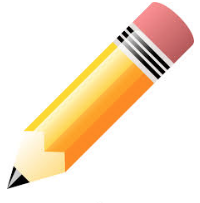 Mrs. Blount and Ms. Donnelly